תיק שטח מרחב רמות מנשה מזרח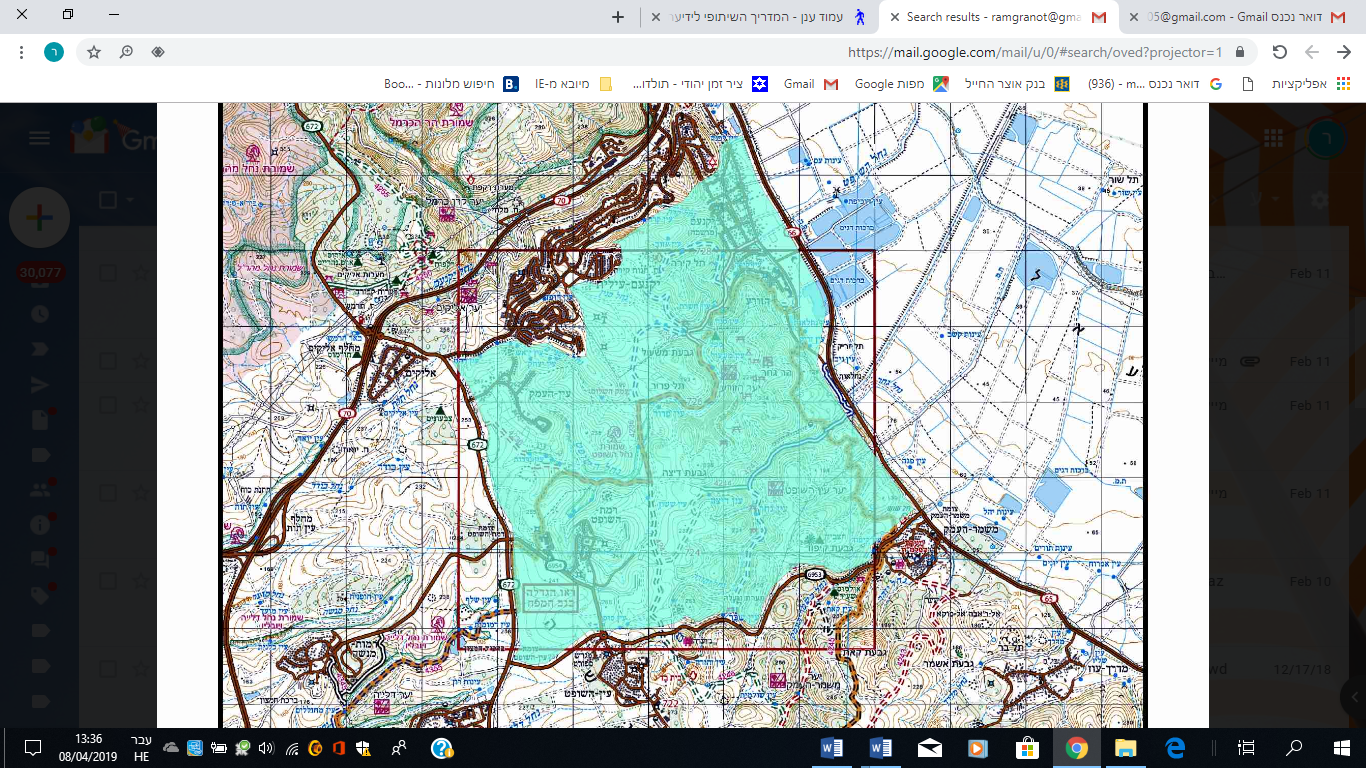 תא שטח זה הינו חלק מפארק רמות מנשה של קק"ל בשטח זה נמצאים:שמורת נחל השופטיער עין השופטיער הזורעהשטח תחום ע"י ישובים וכבישים :בצפון - יקנעם עליתבמזרח - כביש מספר 66במערב - כביש 672בדרום – כביש 6953 (משמר העמק-עין השופט)כניסה רכובה לתא השטח יכולה להתבצע מכלל הכבישים והישובים שמקיפים את השטח, אם כי הכי פחות מומלץ להיכנס מכביש 66, הכניסה תתבצע רק במקומות מסודרים המתאימים לכניסת רכבים.אופי השטח: השטח נחלק לשני תתי שטחים, צידו המערבי מיוער וצידו המזרחי גבעות חשופות עליהן גדל חורש נמוך ולעיתים רק צמחיה נמוכה מאודמאופיין בגבעות נמוכות עד גובה 240 מטר המשתפלות ממזרח למערב. קיימות מדרגות סלע תלולות בשטח – בלתי ניתן למפות זאת וצריך לשים לכך לב. השטח מחורץ ע"י מספר נחלים (הזורמים בתקופת החורף) ממזרח למערב. הנחלים מאופיינים בצמחייה קוצנית וסבוכה , במדרגות אדמה של עד 2 מטר. מעבר הנחלים אפשרי רק במקומות מוסדרים.בשטח מספר דרכי עפר, קיימות דרכים הראשיות נוחות ורחבות. הדרכים הצדדיות בוציות ומחליקות בתקופה גשומה. כדאי מאוד להכיר את הדרכים הראשיות ולתכנן לעבור עליהן בסיור שטח.בתא השטח קיימים נחלים ,בריכות ומעיינות . יש לשים לב שבתקופת החורף המאגרים, המעיינות ונחלים מלאים וזורמים.השטח מהווה "מגרש משחקים" לספורט מוטורי – יש לשים לב לכך בתנועה ע"ג הצירים.תא השטח המיוער מהווה פארק גדול המושך משפחות רבות לטייל באיזור, בר בשטח וגם ע"ג השבילים.בשטח קיימים מספר ישובים:יקנעם עיליתיקנעם מושבההזורעעין העמקרמת השופטמשמעויות לתנועה בשטח:רגלי -  השטח מתאים מאוד  ללימוד טופוגרפיה  ומתאים מאוד   לתנועה רגלית , גם בשטח הפתוח וגם בשטח המיוער,חציית ערוצים אינה פשוטה ובתקופת החורף אינה רצויה . מדרגות סלע תלולות קיימות באיזור כולו ובפרט באיזור המיוער.רכוב – הצירים הראשיים מאפשרים הגעה נוחה לכלל אזורי האימון, אולם אימון לאחר ימים גשומים יהווה בעיה של חבירה מהירה לנקודה מדויקת.אזורים אסורים לכניסה:כלל הישוביםחוות באזורמעיינות ומאגריםנת"בים כלליים למנווטים:טבלת נת"בים לחפ"ק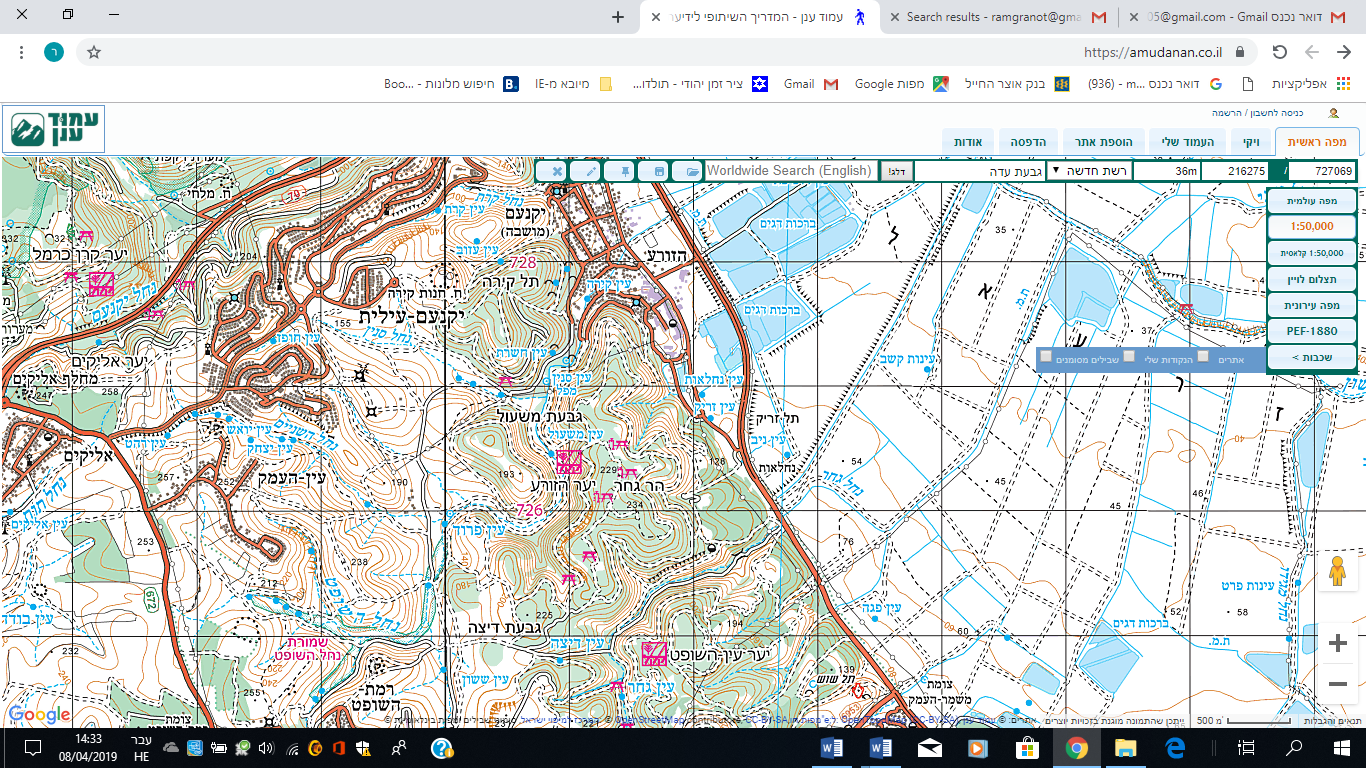 הנת"בפירוטפעולת מניעה, בקרה וסימוןאזור צייד מורשהאזור רמות מנשה הינו אזור צייד ברישיוןתיאום טלפוני מול הפקחהזדהות מהירה של המתאמניםהדלקת פנסים במקרה הצורךפגיעה מרכב תו"כ התארגנות לטיול/ניווטפריקת החניכים והציוד ע"ג כביש, יכולה להוות סכנה ממשיתיש לסמן בסיור שטח מקום ברור לכניסת האוטובוס והמשאית ציוד.יש לתכנן נקודה גם בהגעה וגם לסיום האימוןכבישים מהירים פגיעה במנווטים תו"כ ניווטכבישים ראשים בגבולות הגזרה.אין להתקרב, לכבישים ראשים למרחק של פחות מ 10 מטר. פגיעת רכב חולף ע"ג השביליםבשטח תנועה של רכבים רגילים ורכבי 4*4. השבילים רחבים ונוחים ולכן נוסעים שם מהרבמידה ורואים או שומעים רכב יש לרדת מהשביליםאין לשבת ולנוח על גבי שבילים - או בכל מקום בשטח בו נראה שרכבים יכולים לנוע. פגיעה תו"כ חציית כבישיםבשטח כבישי גישה לישובים וייתכן שהחניכים יחצו במהלך האימוןיש לתדרך את המתאמנים לגבי חציית כביש בצורה בטוחה ובמקום שניתן להבחין בהגעת רכבים משני הצדדיםהדרדרות ופגיעה תו"כ תנועהבאיזור מספר מדרגות סלע (לא מצוקים!)יש לשים לב לתנועהבמקרה ויש צמחיה שמסתירה את תוואי השטח – יש לבדוק בזהירות לפני שמתקדמיםטביעה בנחלים, מעיינות.בשטח מספר מעיינות ונחלים וכן מאגר המלאים לאורך השנה ובעיקר בתקופת החורףסיור שטח מקדיםאין תנועה או כניסה למעיינות/נחלים זורמיםהיפגעות מדו"צ כלל הקיבוצים ,הישובים והאזורים הפרטיים באזור מקיימים שגרת אבטחה ושמירה היכרות עם כלל האזורים הפרטיים.איסור על חציית גדרות.תדרוך כלל המנווטים להזדהות מהירה .יער / חורש קק"לסכנת שריפהאיסור הדלקת אש במהלך הניווטהדלקת אש רק בנקודת לינה ובליווי מדריךעקיצה בשטח מספר אזורי כוורותיש לסמן לאחר הסיור שטחלא לסמן נ"צ או נקודות התכנסות באזורים אלוהנת"בפירוטפעולת מניעה, בקרה וסימוןהחלקה והתהפכותבתקופה גשומה הצירים הצדדיים מחליקים מאוד ויכולים להיות מסוכניםתכנון הנסיעה ע"ג הצירים הרחבים יותרבדיקת הציר ברגל לפני כניסה לשיפועים שאי אפשר לחזור מהם ברוורסהיפגעות בזמן כניסת  ויציאת רכבים   לשטח האימוןכלל הכבישים התוחמים את אזור הניווט הינם כבישים מהירים ומסוכניםהכניסה והיציאה מהשטח מתאפשרת מכלל הכבישים והישובים (פחות מומלץ מכביש 66) וצריכה להיבחר מראש ע"י מתכנן האימון. התהפכות רכב כתוצאה משימוש בצירים מסוכניםבשטח קיימים מספר שבילים שמטפסים בצורה מסוכנת(בעיקר ביער)נסיעה עם אורות דלוקים ותנועה אך ורק על צירים ראשיים ומתונים.תאונת דרכים בתוך השטחבשמורת נחל השופט ועמק השלום ישנם שבילים רחבים ונוסעים שם במהירות גבוההתדרוך החפ"ק, נסיעה בטוחה ושקולהפגיעה בהולכי רגל בשמורת נחל השופט קיימים שבילים רבים המשמשים גם הולכי רגל/אופנייםכנ"למס"ד 1 – חווה חקלאית תיאור כללי – חווה חקלאית פרטיתנת"ב – דו"צ מול שמירה פרטית של בעל המקוםדרכי מניעה – סימון ברור של החווה ע"ג העזרים. במקרה ומתקרבים יש להזדהות ככוח מתאמןמס"ד 2 – איזורי מדרגות סלעתיאור כללי – נראה שאיזור זה בעל שיפועים היוצרים מדרגות בהר.נת"ב – נפילה חמורה באחת ממדרגות הסלע  דרכי מניעה – תנועה זהירה ואחראית באיזור זה. אין בעיה לנווט שם פשוט יש להיזהר.